SPRINGSURE PASTORAL AND AGRICULTURAL SOCIETYSPRINGSURE PASTORAL AND AGRICULTURAL SOCIETYSPRINGSURE PASTORAL AND AGRICULTURAL SOCIETYSPRINGSURE PASTORAL AND AGRICULTURAL SOCIETYSPRINGSURE PASTORAL AND AGRICULTURAL SOCIETY                       ENTRY FORM                       ENTRY FORM                       ENTRY FORM                       ENTRY FORM                       ENTRY FORMOffice UseSectionClassExhibitEntry FeeEntry FeeOnlySectionClassExhibit$cExhibitors are specially requested to state in legible figures the number of the section and class in whichExhibitors are specially requested to state in legible figures the number of the section and class in whichExhibitors are specially requested to state in legible figures the number of the section and class in whichExhibitors are specially requested to state in legible figures the number of the section and class in whichExhibitors are specially requested to state in legible figures the number of the section and class in whichExhibitors are specially requested to state in legible figures the number of the section and class in whichexhibit is to be entered.exhibit is to be entered.exhibit is to be entered.exhibit is to be entered.exhibit is to be entered.exhibit is to be entered.ENTRY FEES MUST ACCOMPANY ENTRYENTRY FEES MUST ACCOMPANY ENTRYENTRY FEES MUST ACCOMPANY ENTRYENTRY FEES MUST ACCOMPANY ENTRYENTRY FEES MUST ACCOMPANY ENTRYENTRY FEES MUST ACCOMPANY ENTRYEntry Forms can be downloaded from www.springsureshow.com.auEntry Forms can be downloaded from www.springsureshow.com.auEntry Forms can be downloaded from www.springsureshow.com.auEntry Forms can be downloaded from www.springsureshow.com.auEntry Forms can be downloaded from www.springsureshow.com.auEntry Forms can be downloaded from www.springsureshow.com.auName of Exhibitor (Mr, Mrs or Miss)Name of Exhibitor (Mr, Mrs or Miss)Name of Exhibitor (Mr, Mrs or Miss)Name of Exhibitor (Mr, Mrs or Miss)Date:Email: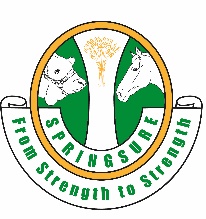 